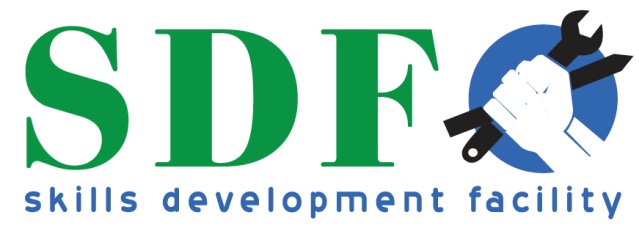 SKILLS DEVELOPMENT FACILITYGRANT APPLICATION FORM - WINDOW 2Skills Development Facility,Private Sector Foundation UgandaPlot 43, Nakasero RoadP.O. Box 7683Kampala, UgandaTel: +256 321 263849/50Website: www.psuganda.org.ugEmails: fnabbimba@psfuganda.org.ugor rbmusoke@psfuganda.org.ug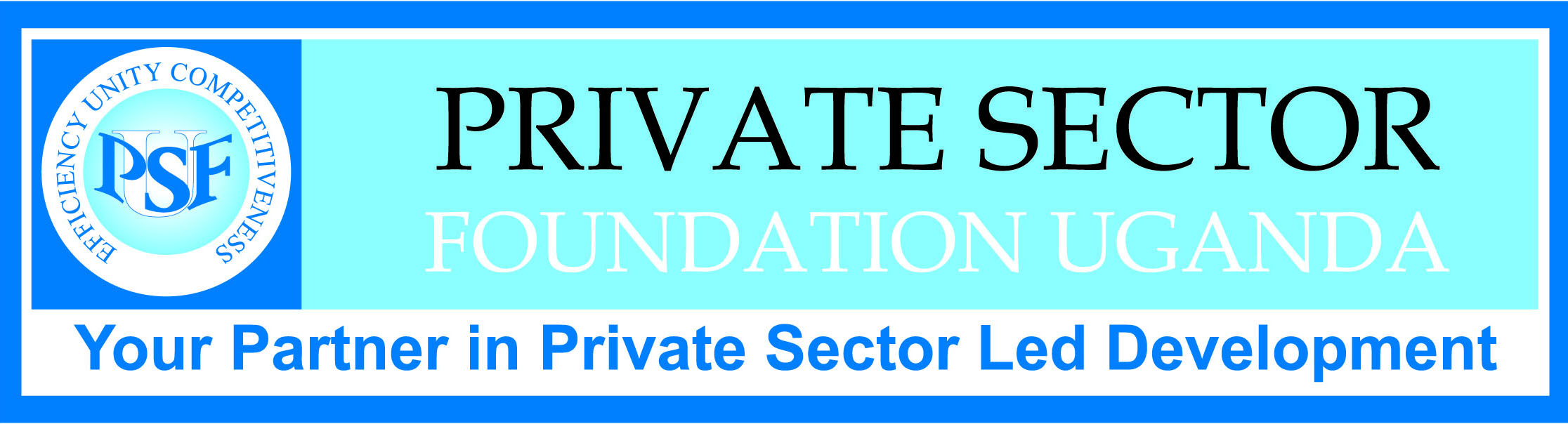 A) GENERAL GUIDING NOTES BEFORE FILLING THE APPLICATION FORMPlease read these notes carefully before filling your application. They contain critical information about how to fill and submit your application.a) Who should apply?Private Sector Foundation Uganda  (PSFU) under Skills Development Facility (SDF)  provides non-repayable funding (matching grants) to organisations that are active in the agribusiness, construction and manufacturing sectors in Uganda. This particular form is for window 2 of the SDF support that targets the informal sectors of Agriculture, Construction and Manufacturing. However, other sectors will be considered after our first call for proposals. Therefore only apply with this form if: your organisation has been in existence for at least 1 year, andis or its members active in the Agriculture or Construction or Manufacturing sectors in Uganda.belongs to any or more of the following categories:Farmer networks Networks of self employed people in the said sectorsNetworks of craftsmen and artisans  NGOs active for or with farmers, craftsmen, artisans, workersCooperativesCommunity Based Organisations (CBOs)Micro and small enterprises organised under an umbrella organisationTrade Unions and other workers networksNGOs active for or with informal sectorIf you are not part of the categories above  and you would like to receive skills development support from PSFU-SDF project  you should use the other application forms for other windows, which can be downloaded by clicking here or found on www.psfuganda.org.ugb) What are eligible activities?SDF provides funding to improve the practical, technical and business skills of the employees in the informal sector.     Therefore only apply for funding from SDF Window 2 if the support will finance training activities that will increase access to quality skills development in the informal agricultural, construction and manufacturing sectors. Financed activities should lead to improved productivity, employment opportunities, business sustainability and competitiveness. Table 1: Examples of potential applicants under each of the prioritised sectors (Note that these are just a few examples given).c) How to apply?You apply by going through the following steps(Note that SDF Team will carefully scrutinise your application, and will cross check all the information and documents that you have provided):Fill this application form; make sure that all the boxes in the form are filled, and that the information therein is correct. Collect the required supporting documentation, as indicated in the form and in the checklist, and attach them to the application.After completing the form, remember to sign Deliver the application form to the PSFU office; Plot 43 Nakasero Road or agreed drop centers. Clearly indicate on the envelope "SDF Grant application - Window 2" in the right hand corner.  Receive and keep the acknowledgement form from SDF - PSFU. Keep this until you receive a formal reply from PSFU.Note: In case you have any difficulties in filing this application form, contact SDF to provide you with someone to support you at no cost. d) How will my application be appraised?Your application will go through the following appraisal steps:Administrative checkIs the application form fully filled, and all the mandatory documents attached (refer to checklist table 2)? If not, the application may be rejected. If yes, the appraisal goes to step 2.Table 2: Checklist for grant applicationEligibility checkDoes your organisation and your activities comply with the basic requirements (refer to eligibility table 3)? If not, your application will be rejected. If yes, the appraisal goes to step 3.Table 3: Eligibility check: Quality checkIf eligible, PSFU will score your application. In case your application scores above the minimum threshold, SDF-PSFU will visit your business and make a detailed technical appraisalTechnical and administrative Due Diligence checkDuring this step, a team of technical experts will verify the technical and administrative capacity of the organisation. This always includes a visit to the organisation’s premises to check on various issues including financial and administrative procedures. It will also include discussions with management, technical staff and targeted beneficiaries , if relevant. Thirdly, the team will check the proposed budget in terms of its realistic pricing and consistency with the activities. Fourthly, the technical team will look at the capacity to monitor project progress, in terms of the availability of realistic milestones and indicators and how they will be measured and reported upon. If the technical and administrative capacity has major weaknesses, the application may be rejected, or SDF-PSFU may propose to provide business development support or Technical Assistance before or with the funding. If cleared the appraisal will go to step 5.Recommendation to Grants committeeIf due diligence results are favourable , and subject to availability of funds, SDF-PSFU will make a recommendation to the Grants Committee for a grant award. The Grant Committee will decide if to award , and how much.Contract signingIf you are awarded a grant, you will sign a Letter of Agreement with SDF-PSFU and a contract with your service provider. In most cases, the grant will be paid to the service provider directly. Orientation meeting / TrainingAttendance of the  induction session after the award of the grant is mandatory. Start your application on the next pageELIGIBILITY CRITERIAOnly continue with this application if you have answered all the above statements with yes. For further explanations see the guiding notes on page 2.SECTION 1: APPLICANT BIO DATASECTION 2: ORGANISATION’S LEGAL AND MEMBERSHIP STRUCTURE SECTION 3: SKILLS GAP AND ENHANCEMENT STRATEGIESIn case you need assistance in identification of trainers, please state it here.____________________________________________________________________________Note: Please attach a full list of targeted beneficiaries / trainees as per format shown in section 6 of this applicationSECTION 4: PROJECT FUNDING APPLICATIONSECTION 5: MONITORING PROJECT PROGRESS AND RESULTSSECTION 6: FORMATS / ANNEXESa) Targeted trainees / Beneficiaries. Please attach a full list of trainees using the format below: b) Work plan format: Please note that the maximum training duration is six months but combinations of training activities can be done for a period not more than one (1) year.c) Budget format:Please note that the maximum amount this window is $ 50,000. This amount may exceed for National umbrella associations applying on behalf of other chapters up to $ 100,000. Amount less than $ 5,000 shall not be funded.I,	, declare that I have the power and permission of the Governing Body of 		 to submit this application. I also declare that the above information is true and correct to the best of my knowledge.Place:		Date: SignatureOfficial stampFor office use onlyReceived on:Received by:Application No:ManufacturingConstructionAgricultureMachines and tools fabricationsTailoring and garment cutting (fashion and designing)Shoes, bags, wallets, belts and other related items making Stove making and Sheet metal developmentCrafts and artworksMaking of packaging materialsCandle makingHandcraftsLeather worksMotor / transformer rewindingIndustrial Art & DesignIndustrial CeramicsetcCarpentry and Joinery / wood work technologyPlumbingBrick / Block laying and concrete practiceElectrical installationWelding and metal fabricationFitting and machiningetcApiaryPoultry,LivestockCrop productionIrrigation technologyAgricultural machinery techniciansDigitalised agricultural informationPost Harvest Handling technologyOrganic agricultureValue addition on crop or animal products / food processingTractor operatorsGardening and Landscaping etcPlease ensure that the following is provided with your grant applicationPlease ensure that the following is provided with your grant applicationSubmitted (Yes/No) Official only1Fully filled and signed application form 2Valid copy of ID of the official representative of the  applicant3If available:Articles of Association of your businessCertificate of Registration  with local or national authorities4A list of targeted beneficiaries (Trainees) disaggregated by gender (Male / Female)5Profile / Curriculum Vitae for the proposed Instructor (s)/ Trainer(s). In case unable to identify any, SDF-PSFU can assist.6Detailed activity planPlease ensure that your organisation and planned activities comply with the basic requirementsPlease ensure that your organisation and planned activities comply with the basic requirementsYes/No Official only1Does your organisation operate or engaged  in the agriculture or construction or manufacturing  sector related activities2Does your application targeting  self-employed or workers of associations & companies  and apprentices in the informal (Jua Khali) sector or, farmers or master craftsmen or artisans or micro and small enterprises3Will the planned activities lead to improved practical, technical and business skills4Will these activities  result into enhanced labour productivity, increased employment opportunities, improved quality and competitiveness5Is the applicant's contribution stated1. Is your organisation registered?  2. For how long has your organisation been in existence? 3. Type of organisation: Tick the appropriate one 1. Is your organisation registered?  2. For how long has your organisation been in existence? 3. Type of organisation: Tick the appropriate one 1. Is your organisation registered?  2. For how long has your organisation been in existence? 3. Type of organisation: Tick the appropriate one 1. Is your organisation registered?  2. For how long has your organisation been in existence? 3. Type of organisation: Tick the appropriate one Farmer organisationNetwork of self-employedNetwork of Master Craftsmen or artisans Cooperative Community Based OrganisationTrade Union Workers' networkNetwork of jua khaliOrganisation of micro or small enterprisesNon Governmental Organisation4. Are you operating in any of the following informal sectors?4. Are you operating in any of the following informal sectors?4. Are you operating in any of the following informal sectors?4. Are you operating in any of the following informal sectors?4. Are you operating in any of the following informal sectors?COMPANY or ORGANISATION NAME AND DETAILS Enter the organisation name, address and further detailsCOMPANY or ORGANISATION NAME AND DETAILS Enter the organisation name, address and further detailsCOMPANY or ORGANISATION NAME AND DETAILS Enter the organisation name, address and further detailsCOMPANY or ORGANISATION NAME AND DETAILS Enter the organisation name, address and further detailsCOMPANY or ORGANISATION NAME AND DETAILS Enter the organisation name, address and further detailsCOMPANY or ORGANISATION NAME AND DETAILS Enter the organisation name, address and further detailsCompany or Organisation NamePhysical address Physical address Town Physical address TownDistrictP.O. BoxFixed telephoneMobile telephoneEmailWebsiteFIRST CONTACT NAME WITHIN THE ORGANISATION Enter the name and contact details of the person who is responsible for this applicationFIRST CONTACT NAME WITHIN THE ORGANISATION Enter the name and contact details of the person who is responsible for this applicationFIRST CONTACT NAME WITHIN THE ORGANISATION Enter the name and contact details of the person who is responsible for this applicationFIRST CONTACT NAME WITHIN THE ORGANISATION Enter the name and contact details of the person who is responsible for this applicationFIRST CONTACT NAME WITHIN THE ORGANISATION Enter the name and contact details of the person who is responsible for this applicationFamily NameTelephoneTelephoneFirst NameMobile Position in OrganisationEmailSECOND CONTACT NAME WITHIN THE ORGANISATION Enter the name and contact details of a second person who is knowledgeable of this applicationSECOND CONTACT NAME WITHIN THE ORGANISATION Enter the name and contact details of a second person who is knowledgeable of this applicationSECOND CONTACT NAME WITHIN THE ORGANISATION Enter the name and contact details of a second person who is knowledgeable of this applicationSECOND CONTACT NAME WITHIN THE ORGANISATION Enter the name and contact details of a second person who is knowledgeable of this applicationFamily NameTelephoneFirst NameMobile Position in OrganisationEmailORGANISATION LEGAL and MEMBERSHIP STRUCTUREORGANISATION LEGAL and MEMBERSHIP STRUCTUREORGANISATION LEGAL and MEMBERSHIP STRUCTUREORGANISATION LEGAL and MEMBERSHIP STRUCTURERegistration DateRegistration NumberTotal No. of members (for membership based organisations) Male membersFemale membersYouth membersTotal number of staff / workersORGANISATION OBJECTIVES AS PER ARTICLES OF ASSOCIATION Copy from AoA documentORGANISATION OBJECTIVES AS PER ARTICLES OF ASSOCIATION Copy from AoA documentObjective 1 Objective 2Objective 3Objective 4SUMMARISE YOUR FOUR CORE ACTIVITIES Describe the four most important activities of your organisation in terms of contributions to turnover, profit and or business outreachSUMMARISE YOUR FOUR CORE ACTIVITIES Describe the four most important activities of your organisation in terms of contributions to turnover, profit and or business outreachActivity 1 Activity 2 Activity 3Activity 4ORGANISATION’S MEDIUM TERM PLANNINGORGANISATION’S MEDIUM TERM PLANNINGORGANISATION’S MEDIUM TERM PLANNINGWhat are your future plans with respect to: What are your future plans with respect to: Products/servicesProduction processesCustomersCompetitionMarket strategiesManagementStaffingOther, specifySKILLS SHORTAGES  Enter type of skills needed in the  organisation or among your  targeted group(s)SKILLS SHORTAGES  Enter type of skills needed in the  organisation or among your  targeted group(s)SKILLS SHORTAGES  Enter type of skills needed in the  organisation or among your  targeted group(s)SKILLS SHORTAGES  Enter type of skills needed in the  organisation or among your  targeted group(s)Skill required / type of trainingTarget group e.g. farmers, processing machine operators, welders, extension staff, etcNo. of traineesPeriod of trainingPROPOSED TRAINERS Enter name and profession of proposed trainers. Remember to attach their profiles. SDF can assist in identification of right trainer in case the applicant fails.PROPOSED TRAINERS Enter name and profession of proposed trainers. Remember to attach their profiles. SDF can assist in identification of right trainer in case the applicant fails.PROPOSED TRAINERS Enter name and profession of proposed trainers. Remember to attach their profiles. SDF can assist in identification of right trainer in case the applicant fails.PROPOSED TRAINERS Enter name and profession of proposed trainers. Remember to attach their profiles. SDF can assist in identification of right trainer in case the applicant fails.PROPOSED TRAINERS Enter name and profession of proposed trainers. Remember to attach their profiles. SDF can assist in identification of right trainer in case the applicant fails.1st proposed Trainer/instructor InstitutionProfessionQualification2nd proposed Trainer/instructorInstitutionProfession Qualification3rd proposed Trainer/instructorInstitutionProfessionQualificationWHAT IS THE PROJECT ALL ABOUT? Write a brief summary of the project for which you seek a grant from SDFWHAT IS THE PROJECT ALL ABOUT? Write a brief summary of the project for which you seek a grant from SDFWHAT IS THE PROJECT ALL ABOUT? Write a brief summary of the project for which you seek a grant from SDFWHAT RESEARCH HAVE YOU DONE TO VALIDATE YOUR PROJECT IDEA? Explain how you know that the project (skills development training)  fulfils a (market) demand, and that the outputs of this project are needed and wanted. What skills need to be acquired by the trainees? WHAT RESEARCH HAVE YOU DONE TO VALIDATE YOUR PROJECT IDEA? Explain how you know that the project (skills development training)  fulfils a (market) demand, and that the outputs of this project are needed and wanted. What skills need to be acquired by the trainees? WHAT RESEARCH HAVE YOU DONE TO VALIDATE YOUR PROJECT IDEA? Explain how you know that the project (skills development training)  fulfils a (market) demand, and that the outputs of this project are needed and wanted. What skills need to be acquired by the trainees? SUMMARY OF OUTPUT INDICATORS (For example number of people trained /outreach activities, new skills / techniques acquired by the trainees, new products initiated as a result of training, etcSUMMARY OF OUTPUT INDICATORS (For example number of people trained /outreach activities, new skills / techniques acquired by the trainees, new products initiated as a result of training, etcSUMMARY OF OUTPUT INDICATORS (For example number of people trained /outreach activities, new skills / techniques acquired by the trainees, new products initiated as a result of training, etcSUMMARY OF OUTCOME INDICATORS (RESULT/EFFECT OF PLANNED ACTIVITIES) Describe the end result of the project for your organisation,   members / beneficiaries. For example rate the prevailing competences of your targeted trainees (before training) and their expected competences  after the training. Examples upon which trainees competences can be rated upon could be: trainees productivity, products' quality improvement,  etc. At enterprise level, you can consider business turnover, reduction in cost of production, reduced wastage and competiveness, etc. SUMMARY OF OUTCOME INDICATORS (RESULT/EFFECT OF PLANNED ACTIVITIES) Describe the end result of the project for your organisation,   members / beneficiaries. For example rate the prevailing competences of your targeted trainees (before training) and their expected competences  after the training. Examples upon which trainees competences can be rated upon could be: trainees productivity, products' quality improvement,  etc. At enterprise level, you can consider business turnover, reduction in cost of production, reduced wastage and competiveness, etc. SUMMARY OF OUTCOME INDICATORS (RESULT/EFFECT OF PLANNED ACTIVITIES) Describe the end result of the project for your organisation,   members / beneficiaries. For example rate the prevailing competences of your targeted trainees (before training) and their expected competences  after the training. Examples upon which trainees competences can be rated upon could be: trainees productivity, products' quality improvement,  etc. At enterprise level, you can consider business turnover, reduction in cost of production, reduced wastage and competiveness, etc. PROJECT FUNDING Enter the total costs of the project (including your own costs), and the distribution of the costs between your company and SDF-PSFU. Note that your own contribution can be in kind PROJECT FUNDING Enter the total costs of the project (including your own costs), and the distribution of the costs between your company and SDF-PSFU. Note that your own contribution can be in kind PROJECT FUNDING Enter the total costs of the project (including your own costs), and the distribution of the costs between your company and SDF-PSFU. Note that your own contribution can be in kind PROJECT FUNDING Enter the total costs of the project (including your own costs), and the distribution of the costs between your company and SDF-PSFU. Note that your own contribution can be in kind Total UGX value of project = 100% = 100% = 100% Own UGX contribution % own contribution%UGX contribution by SDF% contribution by SDF%Note: In case 'own contribution' is in-kind, clearly start its nature and its equivalent in monetary terms: Note: In case 'own contribution' is in-kind, clearly start its nature and its equivalent in monetary terms: Note: In case 'own contribution' is in-kind, clearly start its nature and its equivalent in monetary terms: Note: In case 'own contribution' is in-kind, clearly start its nature and its equivalent in monetary terms: Note: In case 'own contribution' is in-kind, clearly start its nature and its equivalent in monetary terms: ATTACH THE PROJECT BUDGET TO THIS APPLICATION?. The budget must be consistent with the activities indicated in this application form and in the attached workplan.ATTACH THE PROJECT BUDGET TO THIS APPLICATION?. The budget must be consistent with the activities indicated in this application form and in the attached workplan.ATTACH THE PROJECT BUDGET TO THIS APPLICATION?. The budget must be consistent with the activities indicated in this application form and in the attached workplan.ATTACH THE PROJECT BUDGET TO THIS APPLICATION?. The budget must be consistent with the activities indicated in this application form and in the attached workplan.ATTACH THE PROJECT BUDGET TO THIS APPLICATION?. The budget must be consistent with the activities indicated in this application form and in the attached workplan.I have attached the project budget	I have attached the project budget	I have attached the project budget	I have attached the project budget	I have attached the project budget	JUSTIFY WHY YOU NEED A GRANT TO EXECUTE THIS PROJECT? Explain why this project cannot be executed without a grant from SDF-PSFU. Also state how skills shortages affect your medium term planning as given on page 8 of this applicationJUSTIFY WHY YOU NEED A GRANT TO EXECUTE THIS PROJECT? Explain why this project cannot be executed without a grant from SDF-PSFU. Also state how skills shortages affect your medium term planning as given on page 8 of this applicationJUSTIFY WHY YOU NEED A GRANT TO EXECUTE THIS PROJECT? Explain why this project cannot be executed without a grant from SDF-PSFU. Also state how skills shortages affect your medium term planning as given on page 8 of this applicationHOW WILL THE PROJECT ACTIVITIES BE SUSTAINED AFTER THE FUNDING FROM SDF IS OVER? Explain how the activities and benefits will continue beyond the project.HOW WILL THE PROJECT ACTIVITIES BE SUSTAINED AFTER THE FUNDING FROM SDF IS OVER? Explain how the activities and benefits will continue beyond the project.HOW WILL THE PROJECT ACTIVITIES BE SUSTAINED AFTER THE FUNDING FROM SDF IS OVER? Explain how the activities and benefits will continue beyond the project.WHAT IMPACT IS YOUR PROJECT GOING TO HAVE ON GENDER AND YOUTH? Explain in what ways the project will be benefiting women and youth.WHAT IMPACT IS YOUR PROJECT GOING TO HAVE ON GENDER AND YOUTH? Explain in what ways the project will be benefiting women and youth.WHAT IMPACT IS YOUR PROJECT GOING TO HAVE ON GENDER AND YOUTH? Explain in what ways the project will be benefiting women and youth.WHAT IMPACT IS YOUR PROJECT GOING TO HAVE ON THE ENVIRONMENT AND THE CLIMATE? Explain in what ways the project will enhance the environment and the climate. Explain what mitigating measures you are going to take minimise any negative environmental or climate impacts. WHAT IMPACT IS YOUR PROJECT GOING TO HAVE ON THE ENVIRONMENT AND THE CLIMATE? Explain in what ways the project will enhance the environment and the climate. Explain what mitigating measures you are going to take minimise any negative environmental or climate impacts. WHAT IMPACT IS YOUR PROJECT GOING TO HAVE ON THE ENVIRONMENT AND THE CLIMATE? Explain in what ways the project will enhance the environment and the climate. Explain what mitigating measures you are going to take minimise any negative environmental or climate impacts. WHAT IMPACT IS YOUR PROJECT GOING TO HAVE ON THE WORKING CONDITIONS OF YOUR STAFF AND WORKERS? Explain in what ways the project will enhance the working conditions of your staff, for example the working hours, and safety and security. WHAT IMPACT IS YOUR PROJECT GOING TO HAVE ON THE WORKING CONDITIONS OF YOUR STAFF AND WORKERS? Explain in what ways the project will enhance the working conditions of your staff, for example the working hours, and safety and security. WHAT IMPACT IS YOUR PROJECT GOING TO HAVE ON THE WORKING CONDITIONS OF YOUR STAFF AND WORKERS? Explain in what ways the project will enhance the working conditions of your staff, for example the working hours, and safety and security. HOW WILL YOU MONITOR THE TECHNICAL PROGRESS AND RESULTS OF THE PROJECT? Describe what systems, procedures, tools and staffing will you apply to monitor and report on t performance and progress.HOW WILL YOU MONITOR THE TECHNICAL PROGRESS AND RESULTS OF THE PROJECT? Describe what systems, procedures, tools and staffing will you apply to monitor and report on t performance and progress.HOW WILL YOU MONITOR THE TECHNICAL PROGRESS AND RESULTS OF THE PROJECT? Describe what systems, procedures, tools and staffing will you apply to monitor and report on t performance and progress.NAMES AND POSITIONS OF TARGETED TRAINEES  Enter the training type/needed skill(s), training duration, name and position of traineesNAMES AND POSITIONS OF TARGETED TRAINEES  Enter the training type/needed skill(s), training duration, name and position of traineesNAMES AND POSITIONS OF TARGETED TRAINEES  Enter the training type/needed skill(s), training duration, name and position of traineesNAMES AND POSITIONS OF TARGETED TRAINEES  Enter the training type/needed skill(s), training duration, name and position of traineesNAMES AND POSITIONS OF TARGETED TRAINEES  Enter the training type/needed skill(s), training duration, name and position of traineesNAMES AND POSITIONS OF TARGETED TRAINEES  Enter the training type/needed skill(s), training duration, name and position of traineesType of training / needed skill:Type of training / needed skill:Type of training / needed skill:Type of training / needed skill:Type of training / needed skill:Type of training / needed skill:Proposed training duration:              Proposed start date:                  Proposed end date:Proposed training duration:              Proposed start date:                  Proposed end date:Proposed training duration:              Proposed start date:                  Proposed end date:Proposed training duration:              Proposed start date:                  Proposed end date:Proposed training duration:              Proposed start date:                  Proposed end date:Proposed training duration:              Proposed start date:                  Proposed end date:Proposed training location:Proposed training location:Proposed training location:Proposed training location:Proposed training location:Proposed training location:NameM/FPositionQualificationsYears of experienceTrainee contactTrainee contactWork PlanWeeks or Months or in quartersWeeks or Months or in quartersWeeks or Months or in quartersWeeks or Months or in quartersWeeks or Months or in quartersWeeks or Months or in quartersWeeks or Months or in quartersWeeks or Months or in quartersWeeks or Months or in quartersWeeks or Months or in quartersWeeks or Months or in quartersWeeks or Months or in quartersActivityExpected result123456789101112ActivityItemQuantityRateTotal AmountOrganisation’ s Contribution